Publicado en Bilbao el 18/07/2024 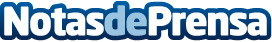 EUSKALAN: experiencia al servicio de la rehabilitación de edificiosPara avanzar hacia una economía global con cero emisiones de carbono y mitigar los impactos negativos derivados del cambio climático, es crucial reducir el consumo de combustibles fósiles y aumentar la eficiencia energética. La Comisión Europea, con su ambiciosa estrategia del "New Green Deal", ha establecido el objetivo de convertir a Europa en líder mundial de la economía circular y el primer continente climáticamente neutroDatos de contacto:Manuel MontanerMARKETING MERCADOTECNIA SL976071031Nota de prensa publicada en: https://www.notasdeprensa.es/euskalan-experiencia-al-servicio-de-la Categorias: Nacional Inmobiliaria País Vasco Sostenibilidad Urbanismo Construcción y Materiales Arquitectura http://www.notasdeprensa.es